ПроектАДМИНИСТРАЦИЯ СУРОВИКИНСКОГО МУНИЦИПАЛЬНОГО РАЙОНАВОЛГОГРАДСКОЙ ОБЛАСТИПОСТАНОВЛЕНИЕот                 2015 г. N Об утверждении Положения о порядке организации утилизации и переработки бытовых и промышленных отходов на территории Суровикинского муниципального района 
В соответствии с  пунктом 14 части 1 статьи 15 Федерального закона от 06.10.2003 г. N 131-ФЗ "Об общих принципах организации местного самоуправления в РФ", Федеральными законами от 24 июня 1998 г. N 89-ФЗ "Об отходах производства и потребления", от 10 января 2002 г. N 7-ФЗ "Об охране окружающей среды", Уставом Суровикинского муниципального района     постановляю:                                                                                                                                                              1. Утвердить прилагаемое Положение о порядке организации утилизации и переработки бытовых и промышленных отходов на территории Суровикинского муниципального района. 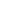 2. Настоящее постановление вступает в силу после его официального опубликования  в общественно - политической газете Суровикинского района  «Заря»3. Контроль за исполнением настоящего постановления оставляю за собой.Глава администрации Суровикинского муниципального	района	                                                                                           А.П.Божко                            Утверждено                                                              постановлением администрации                                                                Суровикинского муниципального                    района                                      от                     №ПОЛОЖЕНИЕО ПОРЯДКЕ ОРГАНИЗАЦИИ УТИЛИЗАЦИИ И ПЕРЕРАБОТКИ БЫТОВЫХИ ПРОМЫШЛЕННЫХ ОТХОДОВ НА ТЕРРИТОРИИ СУРОВИКИНСКОГОМУНИЦИПАЛЬНОГО РАЙОНА ВОЛГОГРАДСКОЙ ОБЛАСТИ1. ОБЩИЕ ПОЛОЖЕНИЯ1.1. Настоящее Положение определяет порядок организации утилизации и переработки бытовых и промышленных отходов на территории Суровикинского муниципального района, а также полномочия администрации Суровикинского муниципального района по регулированию отношений в сфере организации утилизации и переработки бытовых и промышленных отходов.1.2. Положение разработано в целях обеспечения экологической безопасности, повышения уровня качества окружающей среды, установления единых подходов взаимодействия сторон, принимающих участие в организации утилизации и переработки бытовых и промышленных отходов на территории Суровикинского муниципального района.1.3. Положение действует на всей территории Суровикинского муниципального района.1.4. Основные понятия и термины:отходы производства и потребления (далее - отходы) - вещества или предметы, которые образованы в процессе производства, выполнения работ, оказания услуг или в процессе потребления, которые удаляются, предназначены для удаления или подлежат удалению;обращение с отходами - деятельность по сбору, накоплению, транспортированию, обработке, утилизации, обезвреживанию, размещению отходов;размещение отходов - хранение и захоронение отходов;хранение отходов - складирование отходов в специализированных объектах сроком более чем одиннадцать месяцев в целях утилизации, обезвреживания, захоронения; захоронение отходов - изоляция отходов, не подлежащих дальнейшей утилизации, в специальных хранилищах в целях предотвращения попадания вредных веществ в окружающую среду;  утилизация отходов - использование отходов для производства товаров (продукции), выполнения работ, оказания услуг, включая повторное применение отходов, в том числе повторное применение отходов по прямому назначению (рециклинг), их возврат в производственный цикл после соответствующей подготовки (регенерация), а также извлечение полезных компонентов для их повторного применения (рекуперация);обезвреживание отходов - уменьшение массы отходов, изменение их состава, физических и химических свойств (включая сжигание и (или) обеззараживание на специализированных установках) в целях снижения негативного воздействия отходов на здоровье человека и окружающую среду;       объекты размещения отходов - специально оборудованные сооружения, предназначенные для размещения отходов (полигон, шламохранилище, в том числе шламовый амбар, хвостохранилище, отвал горных пород и другое) и включающие в себя объекты хранения отходов и объекты захоронения отходов.2. УЧАСТНИКИ ОТНОШЕНИЙ  ПО УТИЛИЗАЦИИ И ПЕРЕРАБОТКЕ ОТХОДОВ 2.1. Организация утилизации и переработки бытовых и промышленных отходов осуществляется администрацией Суровикинского муниципального района через оформление муниципального заказа с управляющей компанией либо с другой уполномоченной для этих целей организацией путем заключения договоров.2.2. Исполнителями работ по утилизации и переработке отходов на территории Суровикинского муниципального района являются подрядные организации, имеющие соответствующую лицензию для выполнения данного вида деятельности в соответствии с установленными действующим законодательством требованиями.Планируемый объем и перечень работ по утилизации и переработке бытовых и промышленных отходов формируются при заключении договоров между управляющей компанией и подрядной организацией, прошедшей конкурсный отбор, с учетом утвержденных в бюджете Суровикинского муниципального района средств.2.3. Администрация Суровикинского муниципального района может выступать в роли заказчика по строительству и содержанию объектов по утилизации и переработке отходов на территории Суровикинского муниципального района.3. ОРГАНИЗАЦИЯ УТИЛИЗАЦИИ И ПЕРЕРАБОТКИ БЫТОВЫХИ ПРОМЫШЛЕННЫХ ОТХОДОВ3.1. Администрация Суровикинского муниципального района через управляющую компанию либо другую уполномоченную для этих целей организацию координирует решение вопросов по утилизации и переработке отходов на территории Суровикинского муниципального района в пределах своих полномочий.3.2. Суровикинский муниципальный район может иметь в своей собственности земельный участок и иное имущество, необходимое для организации утилизации и переработки отходов, которые образуются на территории поселений Суровикинского муниципального района. Указанное имущество подлежит включению в реестр муниципального имущества Суровикинского муниципального района.3.3. Организация утилизации и переработки бытовых и промышленных отходов на территории Суровикинского муниципального района включает выполнение следующих функций:3.4. Создание благоприятных инвестиционных условий для выполнения утилизации и переработки бытовых и промышленных отходов на территории Суровикинского муниципального района.3.5. Координация действий участников процесса утилизации и переработки бытовых и промышленных отходов на территории Суровикинского муниципального района.3.6.  Привлечение организаций для выполнения работ, непосредственно связанных с утилизацией и переработкой бытовых и промышленных отходов на территории Суровикинского муниципального района.3.7. Осуществление контроля над выполнением работ по утилизации и переработке бытовых и промышленных отходов на территории Суровикинского муниципального района.4. ФИНАНСИРОВАНИЕ РАСХОДОВ НА ОРГАНИЗАЦИЮ УТИЛИЗАЦИИИ ПЕРЕРАБОТКИ БЫТОВЫХ И ПРОМЫШЛЕННЫХ ОТХОДОВРасходы на организацию утилизации и переработки бытовых и  промышленных отходов финансируются за счет средств бюджета Суровикинского муниципального района и иных не запрещенных действующим законодательством источников, в том числе:-   целевых средств из бюджета Волгоградской области;- средств физических и юридических лиц, привлекаемых в рамках долевого участия;- средств из бюджетов поселений Суровикинского муниципального района. Управляющая компания либо другая уполномоченная для этих целей организация подготавливает смету работ, осуществляет приемку выполненных работ и производит оплату в пределах сметы и выделенных на эти цели средств.